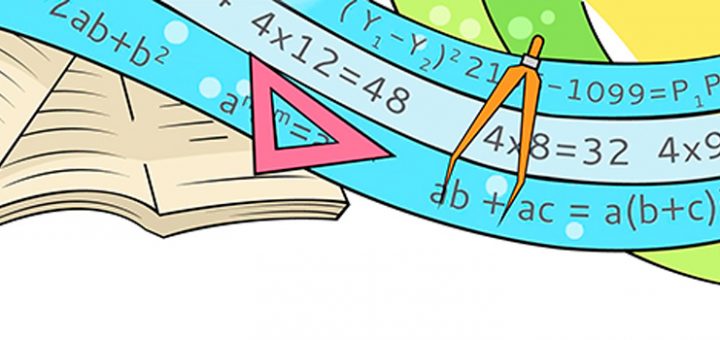 2020-2021Розділ І. РівнянняОсновні вимоги до математичної підготовкиУчні повинні:мати уявлення прорівняння;корені рівняння;рівносильні рівняння;знатиозначення лінійного рівняння з однією змінною, рівняння першого степеня;зміст вимоги «розв´язати рівняння»;умітирозпізнавати та розв´язувати лінійні рівняння з однією змінною;перевіряти, чи є дане число коренем рівняння;розв´язувати нескладні текстові задачі на складання лінійних рівнянь з однією змінною.Кількість коренів рівнянняБлок-схемаВластивості рівняньа) будь-який член рівняння можна переносити з однієї частин рівняння у другу, змінивши його знак на протилежний;б) обидві частини рівняння можна помножити або поділити на одне й те саме число, відмінне від нуля;в) два рівняння називаються рівносильними, якщо корені першого рівняння є коренями другого рівняння і навпаки.Алгоритм розв´язування лінійних рівнянь з однією змінноюПеренесіть доданки, які містять невідоме, у ліву частину рівняння, а відомі – у праву, змінивши їхній знак на протилежний.Виконайте зведення подібних доданків.Поділіть ліву і праву частини рівняння на коефіцієнт при невідомому, якщо він не дорівнює нулю.Запишіть відповідь.Наприклад4х-27-8=14-3х;4х+3х=14+27+8;7х=49;х=49:7х=7.Відповідь: 7 Алгоритм  розв´язування лінійних рівнянь з однією змінною, які містять дужкиРозкрийте дужки.Перенесіть доданки, які містять невідоме, у ліву частину рівняння, а відомі – у праву, змінивши їхній знак на протилежний.Виконайте зведення подібних доданків.Поділіть ліву і праву частини рівняння на коефіцієнт при невідомому, якщо він не дорівнює нулю.Запишіть відповідь.Наприклад5(2у-2,5)+4(3,5-2у)=1;10у-12,5+14-8у=1;10у-8у=1+12,5-14;2у=-2;у=-2:2;у=-1.Відповідь: -1.Алгоритм  розв´язування  рівнянь , які зводяться до лінійних рівнянь з однією змінноюЗнайдіть найменший спільний знаменник всіх дробів.Помножте кожний член рівняння на НСК та скоротіть дріб.Розкрийте дужки, якщо вони є.Перенесіть доданки, які містять невідоме, у ліву частину рівняння, а відомі – у праву, змінивши їхній знак на протилежний.Виконайте зведення подібних доданків.Поділіть ліву і праву частини рівняння на коефіцієнт при невідомому, якщо він не дорівнює нулю.Запишіть відповідь.Наприклад;;4(2у-3)-3(5у+1)=6(4-у);8у-12-15у-3=24-6у;8у-15у+6у=24+12+3;-у=39;у=-39.  Відповідь: -395. Розв´язування рівнянь, які містять змінну під знаком модуляНаприклада) =3;                         б) =10;у=3, бо  =3;                   у-1 = 10 і у- 1 = -10;у=-3, бо  =3;             у = 10+1 і  у = -10+1;Відповідь: -3;3.               у = 11 і у = -9;                                        Відповідь: -9; 11.Алгоритм розв´язування  нескладних задач за допомогою складання лінійних рівнянь з однією змінноюз’ясувати, які величини невідомі;позначити одну з них буквою;виразити решту невідомих величин через ту, що позначили буквою;скласти рівняння (математичну модель) за умовою задачі;розв’язати рівняння;перевірити, чи задовольняють корені рівняння умову задачі;знайти решту невідомих величин.Задача 1В одній бочці було в 3 рази більше олії, ніж у другій. Коли з першої бочки продали 150 л, а в другу долили 30 л, то в обох бочках олії стало порівну. Скільки олії було в кожній бочці спочатку?Виділяємо три ситуації:початкове співвідношення кількості олії в обох бочках;зміна кількості олії в кожній бочці;порівняння кількості олії, що залишилася в кожній бочці.Розв´язання:Рівняння:3х-150=х+30;3х-х=30+150;2х=180;х=90;3х=3·90=270.Відповідь: 90 л, 270 л.Задача 2Периметр прямокутника 66 см. Ширина його на 3 см менша за довжину. Знайдіть сторони прямокутника та його площу.Розв´язання:позначимо ширину прямокутника через х см.Виразимо його довжину, якщо вона на 3 см більша, ніж ширина – (х+3) см.Складемо вираз для периметра прямокутника 2х+2(х+3)см.Складемо рівняння за умови, що периметр прямокутника дорівнює 66 см: 2х+2(х+3) = 66.Розв’яжемо рівняння :                                    2х+2х+6 = 66;                                      4х=66-6;                                      4 х=60;                                       х=60:4;                                       х=15;                             х+3 = 15+3 =18 (см).Отже, ширина прямокутника 15 см, довжина 18 см.Обчислимо площу прямокутника за формулою    S = a·bS = 15· 18= 270  (cм2).Відповідь: 15 см,18 см, 270 см2.Алгоритм розв’язування задачі на рухЗадача. За 9 год теплохід проходить за течією річки той самий шлях, що за 11 год проти течії. Знайти власну швидкість теплохода, якщо швидкість течії річки 2 км/год.Розв’язанняТеплохід рухається за течією. Якщо власна швидкість теплохода х км/год , то швидкість за течією становить (х+2) км/год. За 9 год теплохід пройде шлях 9(х+2) км.Теплохід рухається проти  течії. Швидкість теплохода (х-2)км/год, а шлях, що пройшов теплохід 11(х-2) км.За умовою задачі теплохід пройшов за течією і проти течії однаковий шлях, отже 9(х+2) = 11(х-2);9х+18 = 11х – 22;9х-11х = -22-18;-2х = -40;х = -40:(-2);х = 20.Відповідь: власна швидкість теплохода 20 км/год.Розділ ІІ. Цілі виразиОсновні вимоги до математичної підготовкиУчні повинні:мати уявлення провираз із змінними;тотожність, степінь з натуральним показником, одночлен та многочлен;степінь одночлена та многочлена;стандартний вигляд  одночлена та многочлена;знатипро залежність значення виразу із змінними від значень змінних, що до нього входять;правила виконання дій над степенями з натуральним показником;правила додавання, віднімання і множення одночленів та многочленів;формули скороченого множення:    (a-b)(a+b) = a2 – b2;    (a+b)2 = a2+2ab+b2;    (a-b)2 = a2-2ab+b2;    (a-b)( a2+ab+b2) = a3- b3;    (a+b)( a2-ab+b2) = a3+b3;умітизаписувати суму, різницю, добуток двох цілих раціональних (чисел) виразів;обчислювати  значення  цілого раціонального виразу підстановкою значень змінних;розкривати дужки, брати в дужки, зводити подібні доданки;записувати добуток однакових множників у вигляді степеня;виконувати множення степенів з однаковою основою;підносити до степеня степінь і добуток;розпізнавати одночлен серед виразів;знаходити степінь одночлена;перемножати одночлени, записувати одночлен і многочлен у стандартному вигляді;виконувати дії додавання і віднімання многочленів, множення одночлена на многочлен та двох многочленів;використовувати вивчені формули скороченого множення.Блок-схемаВластивості степеняОзначення степеня : ап = а·а·а…·, де а – основа степеня , п – показник степеня (п – натуральне число) .Приклади а)  22 = 2·2 = 4; б)  (-2)3 = (-2)·(-2)·(-2) = -8; в)  (-3)4 = (-3)·(-3)·(-3)·(-3) = 81.аm·an = am+n ( m і n  - натуральні числа)Наприклад: а4 ·а8 = а12;аm:an = am-n ( m і n  - натуральні числа)  m>nНаприклад:а) 24 :22 = 24-2 = 22 = 4;б) с10:с5 = с5.     4) (аb)n= anbn           Наприклад:         х6·у6=(ху)65) (аm)п= аmn  ( m і n  - натуральні числа)Наприклад:a)(x5)3= x15б)(a2b)5=a10b5.     6)   = ,де п – натуральне числоАлгоритм множення одночленівЗнайти добуток коефіцієнтів.Показники степенів однакових змінних додайте.Якщо змінна входить лише в один з співмножників, то допишіть її у добуток.Приклади.а) 0,5ху2·0,2х2у=0,5·0,2х1+2у2+1=0,1х3у3;б) –ат2·4т5р3=(-1)·4т2+5ар3=-4т7ар3.Алгоритм піднесення  одночлена до степеняПіднесіть до степеня коефіцієнт одночлена.Показник степеня кожної змінної одночлена помножте на показник степеня, до якого підноситься одночлен.    Приклади.а)(-2х2у)3 = (-2)3·(х2)3·(у1)3 = -8х6у3;б) (а3b7)4=(a3)4·(b7)4=a12b28.Алгоритм додавання многочленівЗапишіть послідовно у вигляді алгебраїчної суми всі члени  многочленів.Зведіть подібні доданки.    Приклад. Знайдіть суму многочленів -3ху+2у2 та ху-3у2+5Розв'язання-3ху+2у2+ху-3у2+5= -2ху-у2+5Алгоритм віднімання многочленівСкладіть різницю многочленів, беручи другий многочлен у дужки зі знаком мінус перед ними.Розкрийте дужки, змінюючи знаки перед одночленами, що стоять у дужках, на протилежні.Зведіть подібні доданки.    Приклад. Знайдіть різ ницю многочленів 3х2 -5ху  та  -ху+3у2Розв'язання3х2 -5ху – (-ху+3у2)= 3х2 -5ху +ху-3у2 =3х2 -4ху - 3у2.Алгоритм множення одночлена на  многочленПомножте одночлен на кожний член многочлена.Додайте одержані добутки.Виконайте зведення подібних доданків.    Приклад.  3ху(8х-у)=3ху·8х – 3ху·у = 24х2у-3ху2.Алгоритм множення многочлена  на  многочленПомножте  кожний  член  першого многочлена на кожний член другого многочлена.Додайте одержані добутки.Виконайте зведення подібних доданків.    Приклад.  (2т-3)·(т2-7т+2)=2т·т2-2т·7т+2т·2-3·т2-3·(-7т)-3·2=2т3-14т2+4т-3т2+21т-6 = =2т3-17т2+25т-6.Формули скороченого множенняРізниця квадратів двох виразів          a2-b2=(a-b)(a+b)       Приклада) (х+а)(х-а) = х2-а2;б) (2-т)(2+т)= 4-т2.Квадрат двочлена ( квадрат суми двох виразів)    (а+b)2= a2+2ab+b2     Приклада) (2a+1)2=(2a+1)(2a+1)=2a·2a+2a·1+1·2a+1·1=4a2+2a+2a+1=4a2+4a+1;б) (-2p-2q)2= (-2p)2+(-2p)(-2q)·2+(-2q)2=4p4+8p2+4q4Квадрат двочлена ( квадрат різниці двох виразів)    (а-b)2= a2-2ab+b2Приклада) (2а-5х)2= (2а)2-2а·5х·2+(5х)2=2а2-20ах+25х2;б) (-0,2а+0,5р2)2=(-0,2а)2+(-0,2а)·0,5р2·2+(0,5р2)2=0,04а2-0,2ар2+0,25р4.Куб двочлена ( куб суми двох виразів)   (а+b)3=(a+b)(a+b)(a+b)=(a+b)(a+b)2=(a+b)( a2+2ab+b2)=a3+3a2b+3ab2+b3.Приклад(2х+3у)3= (2х)3+3(2х)2·3у+3·2х·(3у)2+(3у)3=8х3+36х2у+54ху2+27у3.Куб двочлена ( куб різниці двох виразів)   (а-b)3=(a-b)(a-b)(a-b)=(a-b)(a-b)2=(a-b)( a2-2ab+b2)=a3-3a2b+3ab2-b3.Приклад(2а-3с)3= (2а)3-3(2а)2·3с+3·2а·(3у)2-(3с)3=8а3-36а2с+54ас2-27с3.Різниця кубів двох виразіва3 – b3= (a-b)(a2+ab+b2)Прикладиа)с3-64х3=с3-(4х)3 =(с-4х)(с2+4сх+14х2);б) (у-2)(у2+2у+4) = у3-8.Сума кубів двох виразіва3 + b3= (a+b)(a2-ab+b2)Прикладиа)27+a3 b3=33+(ab)3=  (3+ab)(9-3аb+b2 а2);б)(3x-y)(9x2+3xy+y2)=27x3-y3.Розділ ІІІ. Розкладання многочленів на множникиОсновні вимоги до математичної підготовкиУчні повинні:мати уявлення пророзкладання многочленів на множникизнатиформули скороченого множення:    (a-b)(a+b) = a2 – b2;    (a+b)2 = a2+2ab+b2;    (a-b)2 = a2-2ab+b2;    (a-b)( a2+ab+b2) = a3- b3;    (a+b)( a2-ab+b2) = a3+b3;умітирозкладати многочлен на множники різними способами.Алгоритм розкладання многочленів на множники способом винесення спільного множника за дужкиВиділяємо спільний множник.Застосовуємо розподільний закон.Записуємо відповідь.Прикладиа) 9х2у-9ху=9х·ху-9ху=9ху(х-1);б) 3(а+с)+(а+с)2=3(а+с)+(а+с)(а+с)=(а+с)(3+а+с).Алгоритм розкладання многочленів на множники способом групуванняОб'єднуємо члени многочлена в такі групи, які мають спільний множник.Виносимо спільний множник за дужки в кожній групі.Виносимо за дужки спільний множник виразу.Прикладиа)10х2+10ху+5х+5у = (10х2+10ху)+(5х+5у) =10х(х+у)+5(х+у)= (х+у)(10х+5) = =5(х+у)(2х+1);б) х2-ху-4х+4у= (х2-ху)-(4х-4у)=х(х-у)-4(х-у)=(х-у)(х-4).Алгоритм розкладання многочленів на множники кількома способами1.Винести спільний множник, якщо він є, за дужки.2. Зробити спробу застосування формули скороченого множення.3. Застосувати спосіб групування, якщо попередні способи не дали результату.Прикладиа) 12а5b+24a4b+12a3b=12a3b(a2+2a+1)= 12a3b(a+1)(a+1)/б)x2+2xy+y2-m2-2mn-n2= (x2+2xy+y)2-(m2+2mn+n2)=(x+y)2-(m+n)2==(x+y+m+n)(x+y-m--n).Розділ ІV. Системи лінійних рівняньОсновні вимоги до математичної підготовкиУчні повинні:мати уявлення прорівняння з двома змінними;лінійне рівняння з двома змінними та його графік;розв'язок рівняння з двома змінними;систему двох лінійних рівнянь з двома зміннимизнатизміст вимоги «розв’язати систему двох лінійних рівнянь з двома змінними»;що графіком лінійного рівняння з двома змінними є пряма;алгоритм розв'язання системи двох лінійних рівнянь з двома змінними графічно, способом додавання та підстановки.умітирозпізнавати рівняння з двома змінними серед інших рівнянь;перевіряти, чи є дана пара чисел розв'язком рівняння з двома змінними;розв'язувати  системи двох лінійних рівнянь з двома змінними графічно, способом додавання та підстановки;розв'язувати  нескладні текстові задачі  за допомогою системи двох лінійних рівнянь з двома змінними.Алгоритм побудови графіка лінійного рівняння з двома зміннимиЗнайдіть значення у, якщо х=0.Знайдіть значення х, якщо у=0.Зобразіть на координатній площині точки А(0;у) і В(х;0).Проведіть пряму через дві точки.Приклад. Побудувати графік рівняння  2х+у=6.Розв'язання:    При х=0, у=6, А(0;6)   При у=0, х=3, В(3;0)Алгоритм розв'язування системи лінійного рівняння з двома змінними способом підстановкиВиразіть в одному з рівнянь одну змінну через іншу.Підставте її значення в друге рівняння.Розв'яжіть рівняння з однією змінною.Знайдіть значення другої змінної.Запишіть відповідь.ПрикладВідповідь: (7;-3)Алгоритм розв'язування системи лінійного рівняння з двома змінними способом алгебраїчного додаванняЗрівняйте коефіцієнт при змінній х або у так, щоб вони стали протилежними числами.Складіть почленно ліві та праві частини одержаних рівнянь.Розв'яжіть рівняння з однією змінною.Знайдене значення змінної підставте в будь-яке рівняння системи.Знайдіть значення другої змінної.Запишіть відповідь.Приклади  +5х+3х+у-у=7+9,8х=16,х=2.5·2+у=7,10+у=7,у=-3.Відповідь: (2;-3)Помножимо ліву і праву частини першого рівняння  на -3 і отримаємо: +            -9х+9х+6у-3у=-3-18,              3у=-21,              у=-7.             3х-2·(-7)=1,            3х+14=1,            3х=-13,            х= -4.Відповідь: ( -4; -7).Алгоритм розв'язування задач  складанням системи рівняньПозначити невідомі величини буквами.За умовою задачі скласти два рівняння. Записати та розв'язати систему цих рівнянь.Перевірити, чи задовольняє розв'язок системи рівнянь умову задачі.Записати відповідь.ПрикладЗнайти два числа, сума яких дорівнює 146, а різниця – 28.Розв'язання:Нехай одне число буде х, друге –у. х+у=146 – сума, х-у=28 – різниця  +х+х+у-у=146+28,2х=174,х=87.87+у=146,у=146-87.у=59.Відповідь: 87 і 59.Було, лСтало, лІ бочка3х3х-150ІІ бочкахх+30